成功产品经理的五项修炼课程费用：4200元/人（包含课程资料、学习费、茶歇等，不含午餐及住宿）举办单位：深圳市中企智汇企业管理咨询有限公司课程地点：深圳课程时间：6月9-10日课程背景：在现代管理中，项目就是一切，每个人都是一个项目管理者。项目管理通过系统化的思维、可操作的方法有效的协调与管理资源，以投入产出比转化的角度，使企业的资源利用更为有效，以项目目标为导向，形成正向势能推动创造价值！根据对目前企业产品项目管理分析，总结出目前公司产品开发过程中存在的八大浪费：1.需求不清：前期对客户需求未把握，通过上市效果检验风险高！2.流程不楚：有流程但未严格执行，项目开发随意，产品偏差大！3.分工不明：项目分工不明确，推动难，存在灰色地带无人负责！4.标准不准：满足产品标准但未满足客户要求，客户标准不明确！5.加班救火：天天加班忙救火，低级问题重复发生，没时间预防！6.沟通不畅：市场、设计、工艺、质量间对接不畅，内部浪费大！7.重复设计：产品设计变更频繁，如何能够一次性把事情做正确！8.成果无果：项目做完不留痕迹，追溯难！企业无形资产损失大！项目经理对项目管理的系统认识程度直接影响项目团队的整体运作与最终项目的结果，如何把握项目管理的“5X10知识框架”+“6条核心思维”+“25种工具方法”，提高项目经理及团队对项目管理的认识与思维，形成项目管理知识系统的框架结构，有利于新晋/兼职项目经理的角色转型、项目团队成员统一认识，及公司后续项目工作的整体推进。以系统框架快速复盘与搭建自身定制化项目的流程与运作。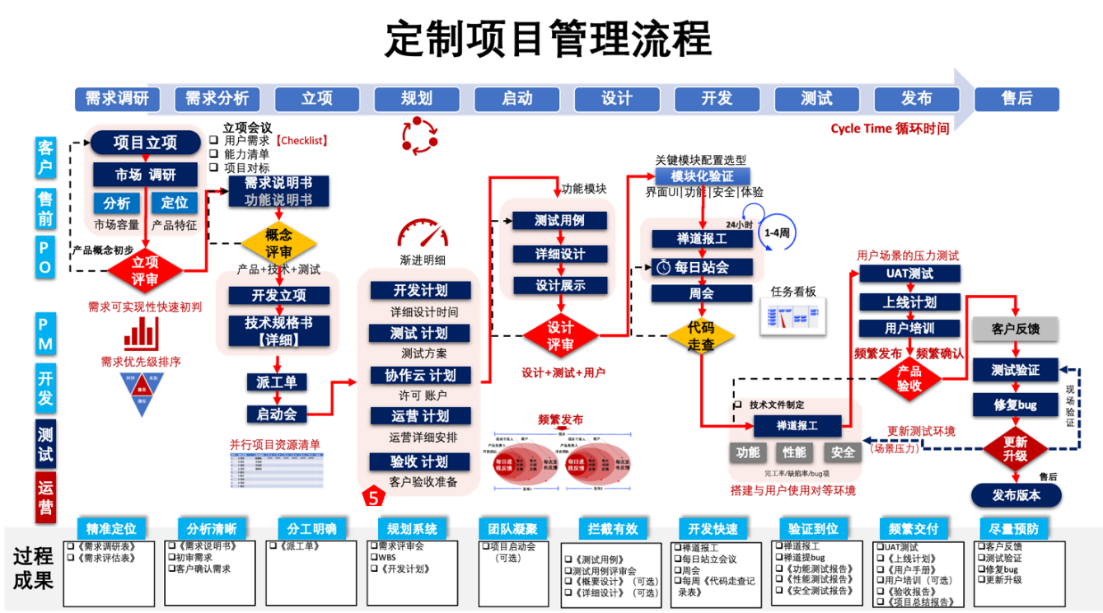 课程收益：● 提升产品思维能力，与客户换位思考，提升与产品工作岗位的整体认知；● 提升挖掘潜在客户需求的能力，学习系统化场景化分析法的规划工具；● 打通跨部门团队间的协作，运用项目流程化方法快速理顺现状与优化；● 通过实际产品开发案例，作为示范快速了解产品思维及技术在工作中的应用。课程时间：线下2天，6小时/天课程对象：产品经理、产品开发项目团队成员（研发、技术、测试、质量、生产）、市场经理、（准）项目经理、职能经理等课程工具：“6条核心思维”是基础并贯穿项目的始终，是项目经理角色与身份的自我认知。★客户需求导向思维：《场景化分析表》，《竞品分析计划》，《PRD》，《产品原型设计》★目标导向思维：《目标分解—范围进度成本》，《WBS》★计划性思维：《项目里程碑》，《关键路径法》★流程思维：《SIPOC-宏观流程图》，《跨职能流程图》★责任明确思维：《RASIC-职能分工矩阵》★一体化思维：《项目复盘模版》课程特色：● 具有丰富的产品项目管理与咨询经验与案例，将实际案例引入培训课程，更具实操性；● 整合常用工具方法的专项课程，深入浅出的阐述原理与案例，课程更为专业；● 对课程的框架体系进行系统的分析和整理，结构化的思维结合案例生动的讲解；● 课程形式立体丰富，“原理讲解+应用案例+辅导演练”，互动丰富，代入感强。授课方式：“立体化培训模式”——课堂讲述、案例分析、游戏体验、互动练习、教练演示、现场模拟、头脑风暴、视频演示、情景训练、现场问答等。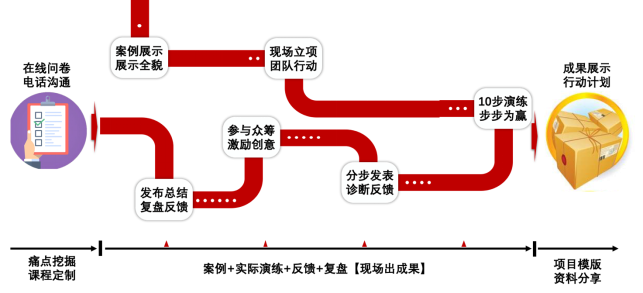 课程大纲课程铺垫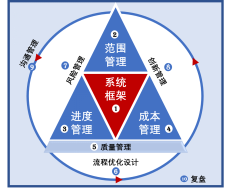 开场破冰：讲师自我经历介绍，建立链接目标共建：对此次课程的目的和目标进行澄清，达成共识进入状态：定制项目案例导入，照镜子-自我反思-定位第一篇：定制化产品项目启动篇第一讲：定制化产品项目管理的基础框架【打基础】1. 什么是项目，什么是定制化项目管理？案例：厨房电器定制化项目案例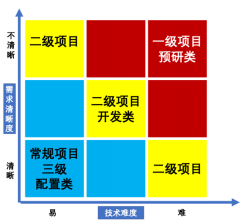 案例：电动文具类定制化项目案例工具：项目管理的铁三角（范围、进度、成本约束；探清边界）2. 项目管理的知识体系-“5过程X10模块”【建立知识框架】——定制化项目在系统框架下的剪裁现场演练：曾经成功/失败项目的经验【现场链接知识框架】第二讲：定制化产品项目立项项目团队与项目干系人管理（资源调动）要点：项目总体章程一、项目总体目标的描述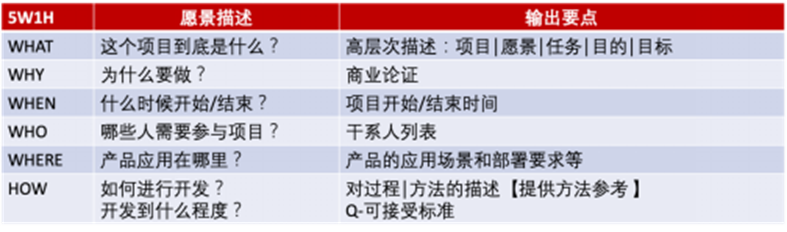 二、核心客户的识别1. ToB定制化项目，客户不止一位（不同场景不同客户不同需求）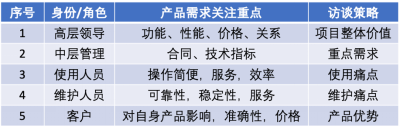 2. 内部项目团队组建工作模板案例：运作项目中的沟通计划表第二篇：项目计划的制定与实施（项目范围管理【目标规划】）第一讲：定制需求挖掘——以市场客户需求为导向的产品、服务设计一、客户定位：谁是我们的目标客户？1. 客户细分的方法：客户调研技术（大数据分析法，问卷法，面对面访谈法）2. 客户需求难以清晰获得的破解方法（第一用户 体验法）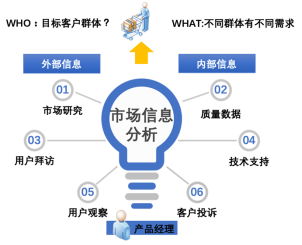 3. 访谈目标客户的筛选（社区运营与“极客”培养）二、客户需求分析（痛点、痒点、兴奋点）1. 客户需求分类-卡诺模型案例：以手机消费品为例 理解客户的三层次需求2. 客户需求的痛点挖掘法案例：重工设备研发案例，场景化分析法（实用技术）3. 客户需求的优先级分析方法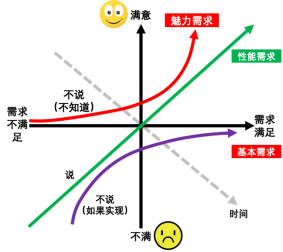 案例：群体决策方法（专家打分法）4. 对需求理解不一致的调节方法（德尔斐法，权重配比）三、项目目标的确定1. 客户需求转置项目目标工具演练：矩阵法的应用2. 项目目标的优先级排序工具演练：AHP层次分析法的应用四、需求转项目范围（WBS）【项目管理的颗粒度】五、需求转技术的分析方法【纵横矩阵法】课程实操：PRD文件的撰写第二讲：定制项目评审：产品研发项目的立项与结项决策要点：项目立项书的应用（评价内容与维度的模版化）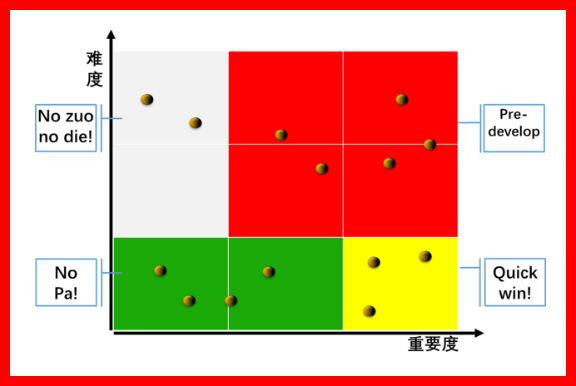 1. 关键需求评审2. 研发项目的成本预估与策略调整3. 项目风险评估点4. 项目的计划管理（项目任务时间表）5. 产品Roadmap的应用6. 项目里程碑的确立方法第三讲：定制化项目的竞品分析【案例为主 因地制宜】案例：工业品竞品分析案例（百亿企业）案例：消费品竞品分析案例（百亿企业）案例：民机产品竞品分析案例（千亿企业）案例：日常生活餐厅的分析案例（海底捞/西贝）（以上案例四选一）一、竞品分析的目的1. 定位：了解本公司产品在市场与客户中的定位2. 知己知彼：了解竞品优劣势，与新产品的市场机会3. 市场：未来上市产品卖点的确立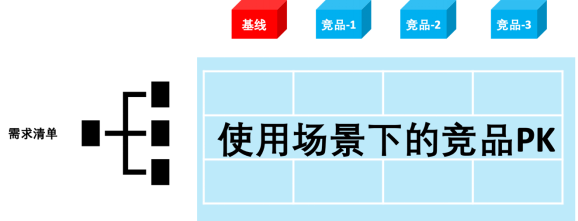 二、竞品分析的方法和维度1. 基于用户需求的竞品分析2. 竞品的选择评价方法（同客户/同类型/同价位/同渠道/市场占有率）3. 竞品分析的活动准备4. 竞品分析的维度（外观/功能/性能/可靠性评价方法）三、竞品分析常见误区1. 研发导向的竞品分析（产生盲点，容易过度开发-镀金）2. 浅层次的竞品分析（止于规格书等浅层资料的PK）3. 无权重的竞品分析（缺乏需求权重，难以决策或导致决策偏差）4. 无量化评价方式（止于感性的竞品认识，未转化为开发优先级）课程实操：产品原型绘制（产品系统功能图）第三篇：定制化项目任务及流程设计第一讲：定制项目目标-任务的分解演练（项目规划）一、产品线和资源线的协同办法和技巧1. 项目站会2. 项目任务看板3. 项目可视化方法二、工作分解结构WBS1. 归类分析：WBS的表现形式2. 方法实操：WBS分解的一般步骤3. 方针指导：WBS工作分解原则4. 实用技巧：WBS工作分解方法5. 管理技巧：WBS注意事项6. 管理工具：项目责任矩阵案例分析：烟草行业的任务分解案例分析：某制造业企业项目工作分解结构现场演练：写出典型项目的WBS三、项目时间管理【识别关键路径、并行工程】1. 如何分解项目的活动——关键里程碑的确立2. 如何进行滚动式的规划3. 如何应用项目进度网络图来进行项目活动的合理安排方法练习：关键路径法，关键链法4. 如何估算活动的资源5. 一张表的项目进度管理第二讲：定制化产品项目的流程设计一、宏观流程图SIPOC的应用（理顺项目握手关系）1. 项目全流程环节打通的方法【Supplier供应商-Input输入-Process流程-Output输出-Customer客户】2. 运用SIPOC的分析步骤（2种分析方式：客户出发/流程出发）案例演示：如何快速分析项目流程并查缺补漏/定位优化点3. SIPOC转泳道（跨职能）流程图的方法案例：团队通过流程图分析过程中的改善点分享：运用SIPOC分析资源的注意事项课堂作业：制作本项目的宏观流程图与资源列表4. 跨职能分工方法—RASIC矩阵的应用第三讲：破解定制化产品项目障碍—根因分析1. 定制化项目验证不充分的破解思路2. 根因分析技术介绍3. 鱼骨图方法应用介绍现场演练：项目障碍点鱼骨图分析4. 5WHY根因分析方法介绍现场演练：项目难点的5why分析第四篇：产品项目复盘总结【经验转化为能力】一、如何进行复盘？（联想的复盘“4步法”）1. 回顾目标（回归初心：目标与期望的结果）2. 评估结果（明确差距：现状与目标的差距）3. 分析原因（要因分析：成功与失败的归因）4. 总结经验（得失体会：主观客观与规律性）二、复盘中常见的问题1. 目标定义不清晰、不合理（需求不明确┃隐性需求）2. 过程与结果混淆，手段与结果混淆；结果未量化（未量化，抓不住重点）3. 原因分析归因为主观因素（能力不足，粗心大意）4. 经验规律不具体，不易复制与衡展（简单易行可操作）5. 复盘未形成文档化（工作辛苦 不留痕迹）三、复盘的文档化记录（模版）课堂任务：复盘回顾，形成行业定制化产品开发模式（运用模版）-------------------------------------------------------------------------------课程前期准备：发送学员问卷、学员课件及现场作为与设备调试课后辅导设计：1. 课程任务模版化，简化学员应用的难度2. 课程后可安排答疑，保证应用障碍及时破除3. 课程采取项目小组式，形成一定的PK机制，发挥小组能动性课程分享电子资料包【供后续持续学习实践】：1. 《深入浅出PMP》（优点：通俗易懂的项目管理教材！全程阅读无压力！）2. 《项目管理指南-PMBOK第六版》（优点：美国项目管理协会 项目管理指南，全球100万人通过认证，通用性与权威！）3. 《敏捷项目管理. 第2版》（优点：软件项目管理的基础书籍）4. 《行业案例》（优点：提供目前开放的行业案例）5. 《12项目管理模版--可选择》（优点：项目管理中一些常用工具方法的模板；剪裁后可以直接应用）邹亮老师  项目管理实战专家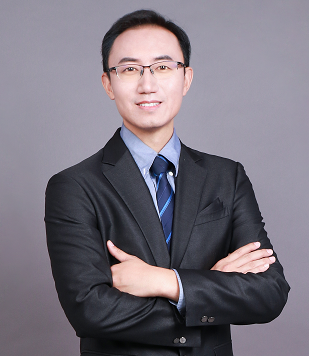 流程优化实战专家（方法+实战）10年研发项目管理经验DFSS核心技术-QFD咨询专家（国内领先）美国项目管理协会PMP认证培训讲师美国项目管理协会（PMI）认证讲师敏捷ACP认证/新产品开发管理NPDP认证中质协六西格玛黑带国家培训师认证|国家咨询师认证|国家二级心理咨询师|国家二级人力资源管理师曾任：东芝（世界500强） 硬件工程师曾任：博世（世界500强） 项目质量经理曾任：海康威视（上市）   海外大客户项目质量经理擅长领域：项目管理、产品开发与设计、流程优化与再造、问题分析与解决、质量策划技术邹老师拥有10年500强企业的工作实践（TOSHIBA/BOSCH/HIKVISION）及7年近20家企业深度项目管理咨询实战案例，近100家企业的现场诊断积累，企业内训培养20000人的反馈与优化，专注于先进工具方法在项目管理中的实战式培训与应用。★独角兽—海康威视，海外项目质量经理，跟进海外大客户项目5项（Honeywell，TYCO，Stanley等）；定制化海外项目总金额超7000万美金。与中国电科电子五所合作，建立公司失效分析管理模块。与500强供应商希捷、西数、TI建立供应商联合分析工作，提高产品的品质能力建设。★世界500强—博世电动，新产品研发项目质量经理，TBM1000、GKS-85、GKS-66三个博世蓝专业电动工具产品项目的项目质量策划与保证。★大型名企—上海振华重工，新产品项目流程优化项目，通过实战培训与实际产品项目辅导的方式，形成完整的项目管理标准化流程与关键控制点梳理，团队项目经验得到萃取，并成册普遍推广至整个公司研发。★大型国企—上海商用飞机设计研究院，民机研制项目流程优化项目，通过系统级、设备级的试点项目切入，寻找民机开发流程中的优化点，形成试点项目的案例，通过流程复盘设计系统工程于系统决策技术的结合，优化民机开发流程。★系统创新方法QFD-项目质量策划技术 对Quality Functional Deployment的系统创新方法进行了细致与深度的应用，在消费品、汽车、重工、航空领域形成了丰富的应用案例，辅导项目曾多次获得了中国质量协会质量技术奖（5项）、亚洲质量功能展开协会一等奖（5项）、质量创新奖（2项）。部分授课案例：★曾为比亚迪总部中高层管理者进行《产品项目管理-前期策划技术》课程培训，返聘6次，并获得了“内容最丰富最有价值的培训”的反馈。★曾为潍柴动力的产品项目管理团队进行《实战式项目管理》、《流程优化与问题解决》返聘4次，获得了“能够将项目管理技术以如此生动有趣的方式讲授”的反馈。★曾为方太厨具进行《新产品项目管理-前期策划技术》的系列培训，返聘3次，并结合具体产品进行了项目落地式辅导。★曾为国家能源集团、上海电力、各地市发电企业进行《实战式项目管理》、《业务流程优化》的系列培训，行业返聘10次+，并获得学员对于老师实战派的认可与好评。★曾为上海地铁、杭港地铁、成都地铁、朔黄铁路等培训《实战式项目管理》、《快速业务流程优化》的系列课程，课堂现场形成行业解题案例，贴合业务“痛点”现场应用并获得结果。★曾为中国移动、联通、电信等开展《实战式项目管理》、《快速流程优化》等系列课程，学员评价“全程干货，全部可以应用到项目实战的课程”。★曾为江南造船厂(上海)开展130人场的《实战式项目管理》课程，课前企业调研并快速形成了“造船项目流程与解题思路”，获得了培训发起人与学员反馈“这么快就能分析到行业项目的特点和问题及思路，老师的课程够实战！”。★曾为中国邮政的浙江区局长、副局等中高层领导开展《客户为导向的业务流程优化》实战培训，课堂现场形成行业案例与优化思路，客户评价“中高层课堂参与如此活跃”。★曾为三锋实业进行《管理模式梳理与优化-6步法》的培训与管理辅导，梳理形成三锋独具特色的《SPS-项目管理系统及支撑的管理手册》，得到企业的高度好评并内部推行实施。★曾为天能集团进行《管理模式梳理与优化-6步法》的培训与管理辅导，梳理形成天能集团独具特色的《全生命周期质量管理模式》，成果获得了浙江省政府质量奖团队奖殊荣。★曾为杭州卷烟厂进行《项目管理之-建立面向客户需求的产品开发体系》及《流程优化与再造》的公开培训，并辅导客户完成精益生产项目辅导X2、质量创新项目X2、六西 格玛黑带项目X3等， 辅导项目成果获得各类中质协全国一等奖项6项，烟草行业内部一等奖2项。★曾为老板电器进行《全景式项目管理实战培训》课程培训，并以具体产品开展落地式辅导，形成了面向客户需求的全新产品开发的系统流程及验证体系，项目成果获得中国质量协会质量技术奖全国二等奖。主讲课程：《产品经理实战培训--工具与方法训练》《实战式项目管理——流程与方法训练》《提质-降本-增效——业务导向的流程效能优化设计》《问题分析与解决--技能提升训练》《FMEA--故障模式与影响分析》授课风格：▲内容丰富：严谨细致，将数个实战管理咨询项目的实际应用与成果作为培训的案例，确保课程的实用性；分阶段拆分课程，确保课程每阶段的有效性。▲形式多样：以原理系统阐述+项目实战演练+咨询案例分析的立体方式开展，以团队互动式PK的方式进行，通过课堂的设计使培训达到现场学习、现场应用、现破现立、现场体会的方式达到即学即得的效果。部分服务过的客户：汽车行业：比亚迪（深圳总部）、吉利汽车、潍柴动力（潍坊）、福田汽车、陕汽集团、江铃汽车（研发）、东风汽车（研究院）、亚太股份、双环传动、江苏超力、万向钱潮、万安科技、威孚力达、新朋金属、安车检测……厨电行业：美的、苏泊尔、老板电器、方太厨具、品格厨具……电力：国家电网集团-技术研究院、北京低碳能源研究院、萧山发电厂、兰溪发电厂、华电电力、国家电网集团—徐州分校、涵普电力科技、中能智控电力……电子行业：海康威视、先临三维、聚光科技、思特威（芯片）、大华科技、鸿雁电器、人民电器、天乐集团、汉威科技、安费诺、尚阳科技、得胜电子、翰博光电、永新光学、群创科技、综研化学、通用微（芯片）……航空：中航工业集团、上海商用飞机设计研究院、上海东方航空……大型装备类：中铁装备-盾构公司、江南造船厂(上海)、核动力研究院、科曼萨(起重机)、龙门钢铁、奥克泰(刀具）、国投曹妃甸（港口）……金融：浙商银行、平安银行、中原银行、中金认证、中国农业银行、工商银行、中登结算……通信：中国电信、中国联通、陕西移动、中国移动、信通通信……烟草：杭州卷烟厂、宁波卷烟厂、武汉卷烟厂、吴忠卷烟厂、苏州烟草、什邡卷烟厂……轨道交通：中国中车（株洲）、上海地铁、杭港地铁、成都地铁、朔黄铁路、铁锚玻璃……医药行业：万邦药业、海翔药业、康基医疗、康诺众智（北京）……化工行业：东明化工、巨化集团、新和成股份、古纤道股份、海阳化纤……软件行业：湖北航天信息技术、互惠软件、美的IOT,江南大学信息中心、中思远信息……物流行业：中邮物流、良友物流……制造：上优刀具、山蒲照明、新界泵业、苏泊尔、天能电池、三锋电动、美的电器、海康威视、江苏超力、亚太股份、万向钱潮、老板电器、方太厨具、先临三维、兴中石油、万邦药业、海翔药业、杭氧股份、北仑海伯、星月门业、怡达快速电梯、伟星新材、新界泵业、横店影视城、双环传动、久盛地板、钱江压缩机、怡人玩具、先临三维、方森园包装、国投曹妃甸、江南大学、天地奔牛、华润置地、太极实业、杰克缝纫机、海德曼机床、天虹文具、永新光学股份、圣泰阀门、万事利集团、群升集团、步阳集团、天能集团、博来电动、三锋实业、双马塑业、欧路莎卫浴、洁丽雅、欧诗漫、新天齿轮、金陵光电、雅戈尔集团、喜临门集团、众泰汽车、朝晖过滤、东方日升新能源、露笑科技、永艺股份、中源家居、太极实业、奥克泰（刀具）、广西凤糖、双登集团、精工控股、万润科技、巴士传媒、德技帆商务、华润置地、广州南方投资、安保行业协会……部分客户评价：老师善于在课堂上获得学员的问题，并在第一时间给与反馈及解答，现场就能消化吸收，课堂设计非常适合学员学习！——苏泊尔 玉环总部人力经理虽然课程安排的时间很紧，内容量也很大，这是目前公司安排的项目管理和质量管理的课程当中，干货最多、最实用的课程！——比亚迪 事业部总监两天的课程以实际项目的运行过程进行安排，以众筹的方式调动学员认真做好项目并获得外部反馈，非常的逼近现实，这种教学方式值得我们学习！——潍柴动力 项目部经理培训的氛围营造的非常活跃，大家在课堂活动的过程中体验到方法的应用，老师也及时用了大量案例启发学员的思考，两天的培训非常的充实！——振华重工 HSE部门老师的课程运用了自身生活中的实际案例，并且包含了大量的咨询案例，内容上非常的充实，带学员进行深度的学习，课程的设计上逻辑性也非常强，对学员非常有启发！——上海PMP认证班 项目经理老师的课程比较接地气，运用了大量的实例，并且课外也与学员做了一对一的交流，帮助学员的成长，是像朋友一样的老师！——新界泵业 项目经理老师课程的内容非常实用，非常接近与实际工作中遇到的问题，应该让公司的更多人和高层听到课程的内容！——方太厨具 研究院项目经理老师在辅导过程中，可以很快的进入到我们的问题场景，并能根据我们提供的碎片化信息，快速整合成横纵系统而有逻辑的框架和思路，能带我们到更高的一层来看现有的流程和问题，从而更为系统的梳理和分析流程的整个脉络。学到很多！——杭州卷烟厂 办公室负责人